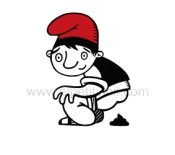 Tots els mestres i el personal no docent de l’Escola Serra i Hunter us desitgem.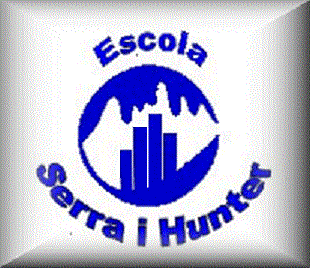 Bones Festes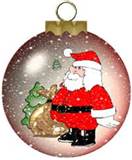 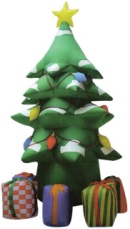 21 de desembreNadal a l’escola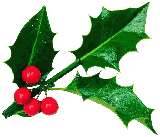 Passeig St. Jordi s/n 08243 Manresa (Barcelona)Telf. 93 8787129 Fax 938787131a8038183@xtec.cathttp://www.xtec.cat/ceipserraihunter/Activitats19  de desembreArribada del Carter Reial pels alumnes de E. Infantil C. InicialCicle Inicial Caga tió      21 de desembre Esmorzar de coca amb xocolataE. InfantilCaga tióCicle InicialJocsCicle Mitjà Visita de l’amic invisibleCicle SuperiorPica-PicaA l’església de la BalconadaDe 9’30 a 11hConcert de  NadalA Betlem me’n vull anarWe wish you a Merry ChristmasEl petit vailetEl trineu Santa Claus is coming to townSanta nitSeguint l’estrellaJa ve NadalEl caganerAll I want for Chrismas is youEn Navidad                                   